Эссе «Моя педагогическая философия»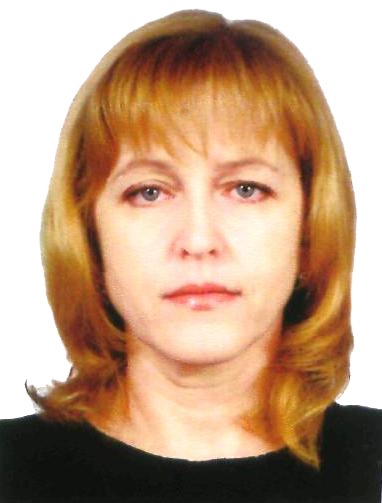 Автор: Маклакова Вера Александровна музыкальный руководитель МДОУ МО г. Нягань  «Д/сад №2  «Сказка»Мне профессию, друзья, выбрали родители,Ведь у нас династия, хотите ль, не хотите ли.Папа носит звание «наставник молодёжи»,Мама – «ветеран труда» и воспитатель тоже.Начать такую деятельность мне было очень боязно,Ведь была ответственность,  но было уже поздно.Но когда ребятки все просят «пианинщицу»Музыку послушать и песенку пропеть,И большими глазками смотрят на вас радостно -Вот тогда и думаешь, что счастье в жизни есть!Вот оно, огромное, счастье, и желанное!..И спешу я каждое утро в детский сад.Потому что знаю я, где моё призвание -Там, где смотрят радостно детские глаза.Мне помнится, от музыки я в детстве часто плакала,Вот так она щипательно могла за душу брать,Вот это и сподвигнуло узнать мне всё о музыкеИ, несомненно, с музыкою жизнь мою связать.В чём сила притяжения? – вы спросите, наверное,И станет, непременно, всем понятен мой ответ:В любви, конечно, к музыке! В любви, конечно, к деточкам…Ах, как же незаметно промчались тридцать пять  лет!Какое наслаждение – учить ребяток пению!«Пружинку» и «фонарики» у ёлки выполнять,Чайковского и Шумана послушать с удивлением,Потом свою историю  об этом  рассказать,И как металлофон звучит, а так же треугольники,И что такое «проигрыш», «вступленье» и «куплет».И сто вопросов каждый день мне задают дошкольники,И надо обязательно на каждый дать ответ!И были достижения, концерты, выступления,И были слёзы радости с медалью на груди.Скажу я вам уверенно, и в этом нет сомнения –Прекрасное далёко конечно, впереди!Ведь каждый человечек наш, как луч большого «Солнышка»,Заряжен вдохновением, стремленьем побеждать.И наши достижения – упорство и терпение,А, главное, желание талант свой развивать!Мои ребята славные участвовали в конкурсах,Которые устраивал Дом творчества для них,«Вы – лучшие! Вы – классные!», - кричали им родители,И было очень радостно нам за детей своих.И есть мечта заветная, а все мечты сбываются,Хочу  я передать ребятам к музыке любовь.И дать тепло, и дать им свет, что в музыке сливаются,И с музыкой прекрасною встречаться вновь и вновь!